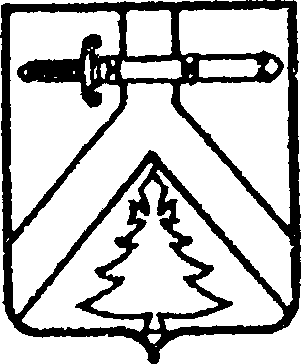 АДМИНИСТРАЦИЯ  ИМИССКОГО СЕЛЬСОВЕТА
КУРАГИНСКОГО РАЙОНА  КРАСНОЯРСКОГО КРАЯПОСТАНОВЛЕНИЕ00.05.2022 г.			        с.Имисское				№-00-пО завершении отопительного сезона 2021-2022 г.г.	В связи с установившейся положительной среднесуточной температурой воздуха на территории сельсовета, ПОСТАНОВЛЯЮ:1. Отопительный сезон на территории сельсовета считать завершенным 20 мая 2022 года.2. Контроль за исполнением данного постановления оставляю за собой.3. Постановление вступает в силу в день, следующий за днем опубликования в газете «Имисские зори».И.о Главы сельсовета 							Е.В. Фоминых